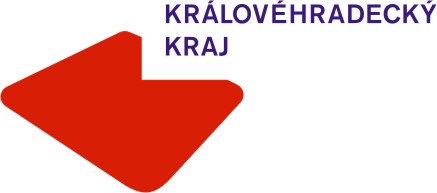 	Krajský úřad Královéhradeckého krajeVÁŠ DOPIS ZN.: 	Vážený panZE DNE:	Josef HoráčekNAŠE ZNAČKA (č. j.): 951/ODO/2022	starosta obce																															   		JaroměřVYŘIZUJE: Mgr. Petr Nosek	ODBOR | ODDĚLENÍ: dopravy / dopravní obslužnosti	LINKA | MOBIL: 495 817 653E-MAIL: pnosek@kr-kralovehradecky.czDATUM: 01.02.2022Počet listů: 2Počet příloh: 0  / listů: 0Počet svazků: Sp. znak, sk. režim: 276.11 /S.1INFORMACE O ZMĚNÁCH V JÍZDNÍCH ŘÁDECH AUTOBUSOVÉ DOPRAVY OD 6.3.2022Vážení zástupci města Jaroměř,dovolujeme si Vás informovat o plánovaných změnách v jízdních řádech ve veřejné linkové autobusové dopravě od 6.3.2022. V roce 2017 vznikly na objednávku závodu Škoda Auto Kvasiny spoje, které jezdí v trase Rychnov nad Kněžnou – Trnov – Semechnice – Opočno – Jaroměř – Dvůr Králové nad Labem. Závod Škoda Auto Kvasiny tyto spoje objednával a zároveň hradil jejich prokazatelnou ztrátu. Od 6.3.2022 už tyto spoje objednávat nebude. Své zaměstnance si závod Škoda Auto Kvasiny bude svážet vlastním neveřejným svozovým autobusem. Proto jsme analyzovali využití jednotlivých spojů. Na základě výsledků této analýzy přistupuje Královéhradecký kraj s platností od 6.3.2022 ke změnám v autobusové dopravě, které se dotknou i Vaší obce. Připravené změny jsou následující:Linka 692261 bude zrušena, částečnou náhradu zajistí linka 451 Nově bude veden z Josefova v pracovní dny školního vyučování spoj linky 451 v 6:58. Tento spoj pojede přes Terminál HD a centrum města do Dvora Králové, kam přijede v 7:40 Odpolední spoj s odjezdem ze Dvora Králové ve 13:40 bude nově veden až do JaroměřeZ Jaroměře bude zaveden spoj ve 14:10 z Terminálu HD přes centrum města do Dvora Králové nad LabemVečer je zaveden spoj v pracovní dny ve 21:05 ze Dvora Králové nad Labem přes centrum Jaroměře a Terminál HD do JosefovaVečer je zaveden spoj v pracovní dny ve 22:20 z Josefova přes Terminál HD a centrum města do Dvora Králové nad LabemV případě dotazů jsem Vám k dispozici, popřípadě je možné si domluvit osobní schůzku.S pozdravemMgr. Petr NosekDopravní specialista – technolog veřejné dopravy